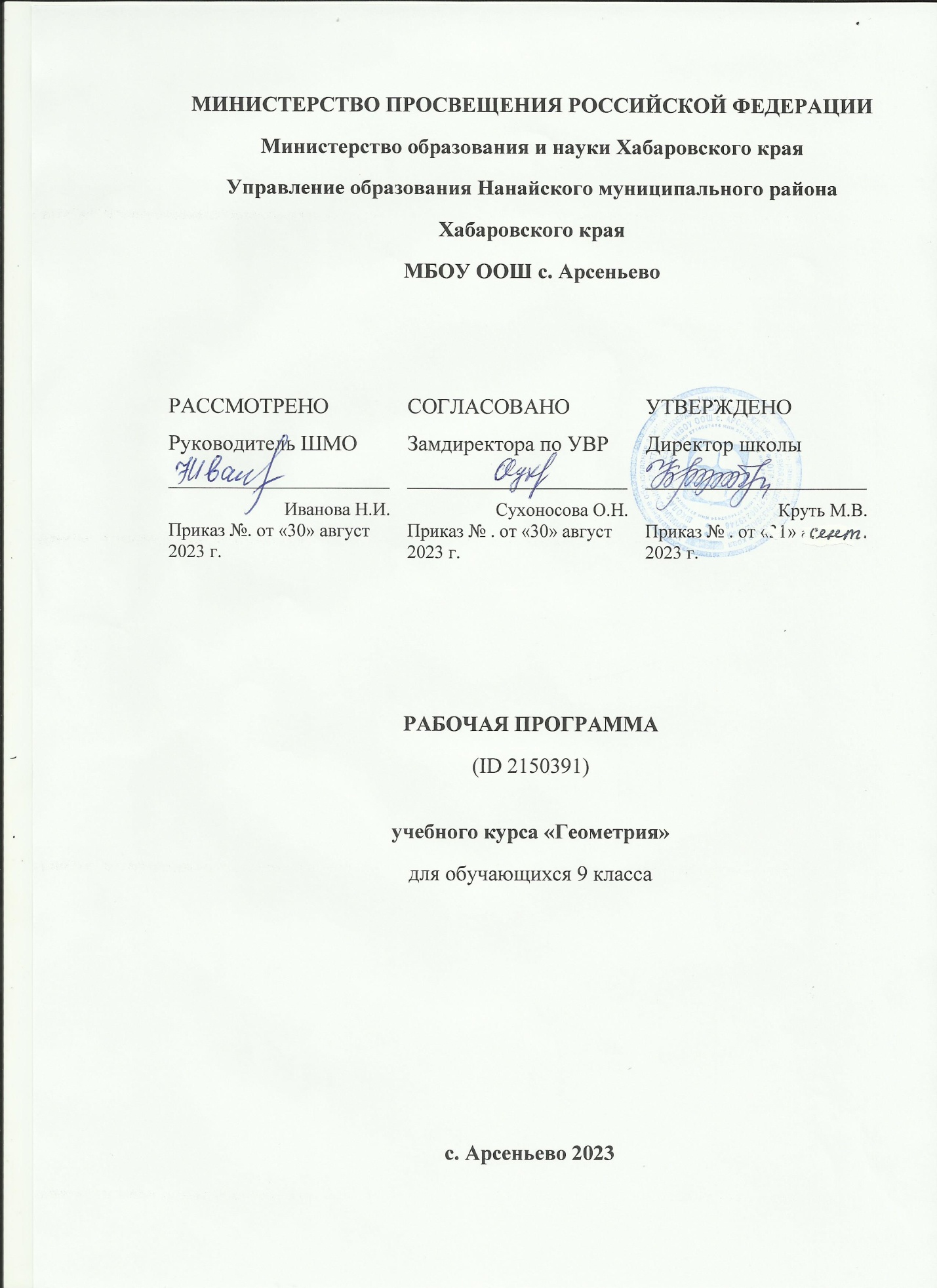 ПОЯСНИТЕЛЬНАЯ ЗАПИСКАГеометрия как один из основных разделов школьной математики, имеющий своей целью обеспечить изучение свойств и размеров фигур, их отношений и взаимное расположение, опирается на логическую, доказательную линию. Ценность изучения геометрии на уровне основного общего образования заключается в том, что обучающийся учится проводить доказательные рассуждения, строить логические умозаключения, доказывать истинные утверждения и строить контрпримеры к ложным, проводить рассуждения «от противного», отличать свойства от признаков, формулировать обратные утверждения. Второй целью изучения геометрии является использование её как инструмента при решении как математических, так и практических задач, встречающихся в реальной жизни. Обучающийся должен научиться определить геометрическую фигуру, описать словами данный чертёж или рисунок, найти площадь земельного участка, рассчитать необходимую длину оптоволоконного кабеля или требуемые размеры гаража для автомобиля. Этому соответствует вторая, вычислительная линия в изучении геометрии. При решении задач практического характера обучающийся учится строить математические модели реальных жизненных ситуаций, проводить вычисления и оценивать адекватность полученного результата. Крайне важно подчёркивать связи геометрии с другими учебными предметами, мотивировать использовать определения геометрических фигур и понятий, демонстрировать применение полученных умений в физике и технике. Эти связи наиболее ярко видны в темах «Векторы», «Тригонометрические соотношения», «Метод координат» и «Теорема Пифагора».Учебный курс «Геометрия» включает следующие основные разделы содержания: «Геометрические фигуры и их свойства», «Измерение геометрических величин», «Декартовы координаты на плоскости», «Векторы», «Движения плоскости», «Преобразования подобия».‌На изучение учебного курса «Геометрия» отводится 204 часа: в 7 классе – 68 часов (2 часа в неделю), в 8 классе – 68 часов (2 часа в неделю), в 9 классе – 68 часов (2 часа в неделю).‌‌СОДЕРЖАНИЕ ОБУЧЕНИЯ9 КЛАСССинус, косинус, тангенс углов от 0 до 180°. Основное тригонометрическое тождество. Формулы приведения.Решение треугольников. Теорема косинусов и теорема синусов. Решение практических задач с использованием теоремы косинусов и теоремы синусов.Преобразование подобия. Подобие соответственных элементов.Теорема о произведении отрезков хорд, теоремы о произведении отрезков секущих, теорема о квадрате касательной.Вектор, длина (модуль) вектора, сонаправленные векторы, противоположно направленные векторы, коллинеарность векторов, равенство векторов, операции над векторами. Разложение вектора по двум неколлинеарным векторам. Координаты вектора. Скалярное произведение векторов, применение для нахождения длин и углов.Декартовы координаты на плоскости. Уравнения прямой и окружности в координатах, пересечение окружностей и прямых. Метод координат и его применение.Правильные многоугольники. Длина окружности. Градусная и радианная мера угла, вычисление длин дуг окружностей. Площадь круга, сектора, сегмента.Движения плоскости и внутренние симметрии фигур (элементарные представления). Параллельный перенос. Поворот.ПЛАНИРУЕМЫЕ РЕЗУЛЬТАТЫ ОСВОЕНИЯ ПРОГРАММЫ УЧЕБНОГО КУРСА «ГЕОМЕТРИЯ» НА УРОВНЕ ОСНОВНОГО ОБЩЕГО ОБРАЗОВАНИЯЛИЧНОСТНЫЕ РЕЗУЛЬТАТЫЛичностные результаты освоения программы учебного курса «Геометрия» характеризуются:1) патриотическое воспитание:проявлением интереса к прошлому и настоящему российской математики, ценностным отношением к достижениям российских математиков и российской математической школы, к использованию этих достижений в других науках и прикладных сферах;2) гражданское и духовно-нравственное воспитание:готовностью к выполнению обязанностей гражданина и реализации его прав, представлением о математических основах функционирования различных структур, явлений, процедур гражданского общества (например, выборы, опросы), готовностью к обсуждению этических проблем, связанных с практическим применением достижений науки, осознанием важности морально-этических принципов в деятельности учёного;3) трудовое воспитание:установкой на активное участие в решении практических задач математической направленности, осознанием важности математического образования на протяжении всей жизни для успешной профессиональной деятельности и развитием необходимых умений, осознанным выбором и построением индивидуальной траектории образования и жизненных планов с учётом личных интересов и общественных потребностей;4) эстетическое воспитание:способностью к эмоциональному и эстетическому восприятию математических объектов, задач, решений, рассуждений, умению видеть математические закономерности в искусстве;5) ценности научного познания:ориентацией в деятельности на современную систему научных представлений об основных закономерностях развития человека, природы и общества, пониманием математической науки как сферы человеческой деятельности, этапов её развития и значимости для развития цивилизации, овладением языком математики и математической культурой как средством познания мира, овладением простейшими навыками исследовательской деятельности;6) физическое воспитание, формирование культуры здоровья и эмоционального благополучия:готовностью применять математические знания в интересах своего здоровья, ведения здорового образа жизни (здоровое питание, сбалансированный режим занятий и отдыха, регулярная физическая активность), сформированностью навыка рефлексии, признанием своего права на ошибку и такого же права другого человека;7) экологическое воспитание:ориентацией на применение математических знаний для решения задач в области сохранности окружающей среды, планирования поступков и оценки их возможных последствий для окружающей среды, осознанием глобального характера экологических проблем и путей их решения;8) адаптация к изменяющимся условиям социальной и природной среды:готовностью к действиям в условиях неопределённости, повышению уровня своей компетентности через практическую деятельность, в том числе умение учиться у других людей, приобретать в совместной деятельности новые знания, навыки и компетенции из опыта других;необходимостью в формировании новых знаний, в том числе формулировать идеи, понятия, гипотезы об объектах и явлениях, в том числе ранее неизвестных, осознавать дефициты собственных знаний и компетентностей, планировать своё развитие;способностью осознавать стрессовую ситуацию, воспринимать стрессовую ситуацию как вызов, требующий контрмер, корректировать принимаемые решения и действия, формулировать и оценивать риски и последствия, формировать опыт.МЕТАПРЕДМЕТНЫЕ РЕЗУЛЬТАТЫПознавательные универсальные учебные действияБазовые логические действия:выявлять и характеризовать существенные признаки математических объектов, понятий, отношений между понятиями, формулировать определения понятий, устанавливать существенный признак классификации, основания для обобщения и сравнения, критерии проводимого анализа;воспринимать, формулировать и преобразовывать суждения: утвердительные и отрицательные, единичные, частные и общие, условные;выявлять математические закономерности, взаимосвязи и противоречия в фактах, данных, наблюдениях и утверждениях, предлагать критерии для выявления закономерностей и противоречий;делать выводы с использованием законов логики, дедуктивных и индуктивных умозаключений, умозаключений по аналогии;разбирать доказательства математических утверждений (прямые и от противного), проводить самостоятельно несложные доказательства математических фактов, выстраивать аргументацию, приводить примеры и контрпримеры, обосновывать собственные рассуждения;выбирать способ решения учебной задачи (сравнивать несколько вариантов решения, выбирать наиболее подходящий с учётом самостоятельно выделенных критериев).Базовые исследовательские действия:использовать вопросы как исследовательский инструмент познания, формулировать вопросы, фиксирующие противоречие, проблему, самостоятельно устанавливать искомое и данное, формировать гипотезу, аргументировать свою позицию, мнение;проводить по самостоятельно составленному плану несложный эксперимент, небольшое исследование по установлению особенностей математического объекта, зависимостей объектов между собой;самостоятельно формулировать обобщения и выводы по результатам проведённого наблюдения, исследования, оценивать достоверность полученных результатов, выводов и обобщений;прогнозировать возможное развитие процесса, а также выдвигать предположения о его развитии в новых условиях.Работа с информацией:выявлять недостаточность и избыточность информации, данных, необходимых для решения задачи;выбирать, анализировать, систематизировать и интерпретировать информацию различных видов и форм представления;выбирать форму представления информации и иллюстрировать решаемые задачи схемами, диаграммами, иной графикой и их комбинациями;оценивать надёжность информации по критериям, предложенным учителем или сформулированным самостоятельно.Коммуникативные универсальные учебные действия:воспринимать и формулировать суждения в соответствии с условиями и целями общения, ясно, точно, грамотно выражать свою точку зрения в устных и письменных текстах, давать пояснения по ходу решения задачи, комментировать полученный результат;в ходе обсуждения задавать вопросы по существу обсуждаемой темы, проблемы, решаемой задачи, высказывать идеи, нацеленные на поиск решения, сопоставлять свои суждения с суждениями других участников диалога, обнаруживать различие и сходство позиций, в корректной форме формулировать разногласия, свои возражения;представлять результаты решения задачи, эксперимента, исследования, проекта, самостоятельно выбирать формат выступления с учётом задач презентации и особенностей аудитории;понимать и использовать преимущества командной и индивидуальной работы при решении учебных математических задач; принимать цель совместной деятельности, планировать организацию совместной работы, распределять виды работ, договариваться, обсуждать процесс и результат работы, обобщать мнения нескольких людей;участвовать в групповых формах работы (обсуждения, обмен мнениями, мозговые штурмы и другие), выполнять свою часть работы и координировать свои действия с другими членами команды, оценивать качество своего вклада в общий продукт по критериям, сформулированным участниками взаимодействия.Регулятивные универсальные учебные действияСамоорганизация:самостоятельно составлять план, алгоритм решения задачи (или его часть), выбирать способ решения с учётом имеющихся ресурсов и собственных возможностей, аргументировать и корректировать варианты решений с учётом новой информации.Самоконтроль, эмоциональный интеллект:владеть способами самопроверки, самоконтроля процесса и результата решения математической задачи;предвидеть трудности, которые могут возникнуть при решении задачи, вносить коррективы в деятельность на основе новых обстоятельств, найденных ошибок, выявленных трудностей;оценивать соответствие результата деятельности поставленной цели и условиям, объяснять причины достижения или недостижения цели, находить ошибку, давать оценку приобретённому опыту.ПРЕДМЕТНЫЕ РЕЗУЛЬТАТЫК концу обучения в 9 классе обучающийся получит следующие предметные результаты:Знать тригонометрические функции острых углов, находить с их помощью различные элементы прямоугольного треугольника («решение прямоугольных треугольников»). Находить (с помощью калькулятора) длины и углы для нетабличных значений.Пользоваться формулами приведения и основным тригонометрическим тождеством для нахождения соотношений между тригонометрическими величинами.Использовать теоремы синусов и косинусов для нахождения различных элементов треугольника («решение треугольников»), применять их при решении геометрических задач.Владеть понятиями преобразования подобия, соответственных элементов подобных фигур. Пользоваться свойствами подобия произвольных фигур, уметь вычислять длины и находить углы у подобных фигур. Применять свойства подобия в практических задачах. Уметь приводить примеры подобных фигур в окружающем мире.Пользоваться теоремами о произведении отрезков хорд, о произведении отрезков секущих, о квадрате касательной.Пользоваться векторами, понимать их геометрический и физический смысл, применять их в решении геометрических и физических задач. Применять скалярное произведение векторов для нахождения длин и углов.Пользоваться методом координат на плоскости, применять его в решении геометрических и практических задач.Владеть понятиями правильного многоугольника, длины окружности, длины дуги окружности и радианной меры угла, уметь вычислять площадь круга и его частей. Применять полученные умения в практических задачах.Находить оси (или центры) симметрии фигур, применять движения плоскости в простейших случаях.Применять полученные знания на практике – строить математические модели для задач реальной жизни и проводить соответствующие вычисления с применением подобия и тригонометрических функций (пользуясь, где необходимо, калькулятором). 9 КЛАСС УЧЕБНО-МЕТОДИЧЕСКОЕ ОБЕСПЕЧЕНИЕ ОБРАЗОВАТЕЛЬНОГО ПРОЦЕССАОБЯЗАТЕЛЬНЫЕ УЧЕБНЫЕ МАТЕРИАЛЫ ДЛЯ УЧЕНИКА​‌• Геометрия, 7-9 классы/ Атанасян Л.С., Бутузов В.Ф., Кадомцев С.Б. и другие, Акционерное общество «Издательство «Просвещение»‌​​‌‌МЕТОДИЧЕСКИЕ МАТЕРИАЛЫ ДЛЯ УЧИТЕЛЯ​‌Геометрия. 7-9 классы/ Атанасян Л.С., Бутузов В.Ф., Кадомцев С.Б. и др. Акционерное общество "Издательство "Просвещение"
 Методические рекомендации по геометрии. 9 класс. Атанасян.‌​ЦИФРОВЫЕ ОБРАЗОВАТЕЛЬНЫЕ РЕСУРСЫ И РЕСУРСЫ СЕТИ ИНТЕРНЕТ​​‌Библиотека ЦОК https//m.edsoo.ru‌​№ п/п Наименование разделов и тем программы Количество часовКоличество часовКоличество часовЭлектронные (цифровые) образовательные ресурсы № п/п Наименование разделов и тем программы Всего Контрольные работы Практические работы Электронные (цифровые) образовательные ресурсы 1Тригонометрия. Теоремы косинусов и синусов. Решение треугольников 16  1 Библиотека ЦОК https://m.edsoo.ru/7f41a12c2Преобразование подобия. Метрические соотношения в окружности 10  1 Библиотека ЦОК https://m.edsoo.ru/7f41a12c3Векторы 12  1 Библиотека ЦОК https://m.edsoo.ru/7f41a12c4Декартовы координаты на плоскости  9  1 Библиотека ЦОК https://m.edsoo.ru/7f41a12c5Правильные многоугольники. Длина окружности и площадь круга. Вычисление площадей 8  0.5 Библиотека ЦОК https://m.edsoo.ru/7f41a12c6Движения плоскости 6  0.5 Библиотека ЦОК https://m.edsoo.ru/7f41a12c7Повторение, обобщение, систематизация знаний 7  1 Библиотека ЦОК https://m.edsoo.ru/7f41a12cОБЩЕЕ КОЛИЧЕСТВО ЧАСОВ ПО ПРОГРАММЕОБЩЕЕ КОЛИЧЕСТВО ЧАСОВ ПО ПРОГРАММЕ 68  6  0 № п/п Тема урока Количество часовКоличество часовКоличество часовДата изучения Электронные цифровые образовательные ресурсы № п/п Тема урока Всего Контрольные работы Практические работы Дата изучения Электронные цифровые образовательные ресурсы 1Определение векторов. Физический и геометрический смысл векторов 1  05.09.2023 Библиотека ЦОК https://m.edsoo.ru/8a1449602Сложение векторов 1  07.09.2023 Библиотека ЦОК https://m.edsoo.ru/8a144a8c3Вычитание векторов 1  12.09.2023 Библиотека ЦОК https://m.edsoo.ru/8a144d524Умножение вектора на число 1  14.09.2023 5Разложение вектора по двум неколлинеарным векторам 1  19.09.2023 6Координаты вектора 1  21.09.2023 Библиотека ЦОК https://m.edsoo.ru/8a144fbe7Скалярное произведение векторов, его применение для нахождения длин и углов 1  26.09.2023 Библиотека ЦОК https://m.edsoo.ru/8a14539c8Скалярное произведение векторов, его применение для нахождения длин и углов 1  28.09.2023 Библиотека ЦОК https://m.edsoo.ru/8a14550e9Решение задач с помощью векторов 1  03.10.2023 Библиотека ЦОК https://m.edsoo.ru/8a144c3a10Решение задач с помощью векторов 1  05.10.2023 Библиотека ЦОК https://m.edsoo.ru/8a1458c411Применение векторов для решения задач физики 1  10.10.2023 12Контрольная работа №1 по теме "Векторы" 1  1  12.10.2023 Библиотека ЦОК https://m.edsoo.ru/8a145b0813Декартовы координаты точек на плоскости 1  17.10.2023 14Уравнение прямой 1  19.10.2023 15Уравнение прямой 1  24.10.2023 Библиотека ЦОК https://m.edsoo.ru/8a145c4816Уравнение окружности 1  26.10.2023 Библиотека ЦОК https://m.edsoo.ru/8a14635a17Координаты точек пересечения окружности и прямой 1  07.11.2023 Библиотека ЦОК https://m.edsoo.ru/8a14662018Метод координат при решении геометрических задач, практических задач 1  09.11.2023 19Метод координат при решении геометрических задач, практических задач 1  14.11.2023 20Метод координат при решении геометрических задач, практических задач 1  16.11.2023 21Контрольная работа № 2 по теме "Декартовы координаты на плоскости" 1  1  21.11.2023 Библиотека ЦОК https://m.edsoo.ru/8a146e0e22Определение тригонометрических функций углов от 0° до 180° 1  23.11.2023 Библиотека ЦОК https://m.edsoo.ru/8a1424bc23Формулы приведения 1  28.11.2023 24Теорема синусов 1  30.11.2023 25Теорема синусов 1  05.12.2023 26Теорема синусов 1  07.12.2023 Библиотека ЦОК https://m.edsoo.ru/8a142e8a27Теорема косинусов 1  12.12.2023 Библиотека ЦОК https://m.edsoo.ru/8a142d5e28Теорема косинусов 1  14.12.2023 Библиотека ЦОК https://m.edsoo.ru/8a14336c29Теорема косинусов 1  19.12.2023 30Нахождение длин сторон и величин углов треугольников 1  21.12.2023 Библиотека ЦОК https://m.edsoo.ru/8a1430b031Решение треугольников 1  26.12.2023 Библиотека ЦОК https://m.edsoo.ru/8a142ac032Решение треугольников 1  28.12.2023 Библиотека ЦОК https://m.edsoo.ru/8a142ac033Решение треугольников 1  09.01.2024 Библиотека ЦОК https://m.edsoo.ru/8a142ac034Решение треугольников 1  11.01.2024 Библиотека ЦОК https://m.edsoo.ru/8a142ac035Практическое применение теорем синусов и косинусов 1  16.01.2024 Библиотека ЦОК https://m.edsoo.ru/8a142c3c36Практическое применение теорем синусов и косинусов 1  18.01.2024 37Контрольная работа №3 по теме "Решение треугольников" 1  1  23.01.2024 Библиотека ЦОК https://m.edsoo.ru/8a14392a38Понятие о преобразовании подобия 1  25.01.2024 Библиотека ЦОК https://m.edsoo.ru/8a143ab039Соответственные элементы подобных фигур 1  30.01.2024 Библиотека ЦОК https://m.edsoo.ru/8a143de440Соответственные элементы подобных фигур 1  01.02.2024 41Теорема о произведении отрезков хорд, теорема о произведении отрезков секущих, теорема о квадрате касательной 1  13.02.2024 Библиотека ЦОК https://m.edsoo.ru/8a14406e42Теорема о произведении отрезков хорд, теорема о произведении отрезков секущих, теорема о квадрате касательной 1  15.02.2024 Библиотека ЦОК https://m.edsoo.ru/8a1441a443Теорема о произведении отрезков хорд, теорема о произведении отрезков секущих, теорема о квадрате касательной 1  20.02.2024 Библиотека ЦОК https://m.edsoo.ru/8a1442da44Применение теорем в решении геометрических задач 1  22.02.2024 Библиотека ЦОК https://m.edsoo.ru/8a143f0645Применение теорем в решении геометрических задач 1  27.02.2024 Библиотека ЦОК https://m.edsoo.ru/8a1443fc46Применение теорем в решении геометрических задач 1  29.02.2024 Библиотека ЦОК https://m.edsoo.ru/8a14457847Контрольная работа №4 по теме "Преобразование подобия. Метрические соотношения в окружности" 1  1  05.03.2024 Библиотека ЦОК https://m.edsoo.ru/8a1447a848Правильные многоугольники, вычисление их элементов 1  07.03.2024 Библиотека ЦОК https://m.edsoo.ru/8a146fda49Число π. Длина окружности 1  12.03.2024 Библиотека ЦОК https://m.edsoo.ru/8a1472c850Число π. Длина окружности 1  14.03.2024 Библиотека ЦОК https://m.edsoo.ru/8a14714c51Длина дуги окружности 1  19.03.2024 52Радианная мера угла 1  21.03.2024 Библиотека ЦОК https://m.edsoo.ru/8a14714c53Площадь круга, сектора, сегмента 1  02.04.2024 Библиотека ЦОК https://m.edsoo.ru/8a14742654Площадь круга, сектора, сегмента 1  04.04.2024 Библиотека ЦОК https://m.edsoo.ru/8a14775055Площадь круга, сектора, сегмента 1  09.04.2024 Библиотека ЦОК https://m.edsoo.ru/8a14775056Понятие о движении плоскости 1  11.04.2024 Библиотека ЦОК https://m.edsoo.ru/8a147c8257Параллельный перенос, поворот 1  16.04.2024 Библиотека ЦОК https://m.edsoo.ru/8a147f1658Параллельный перенос, поворот 1  18.04.2024 Библиотека ЦОК https://m.edsoo.ru/8a147f1659Параллельный перенос, поворот 1  23.04.2024 60Параллельный перенос, поворот 1  25.04.2024 61Применение движений при решении задач 1  02.05.2024 Библиотека ЦОК https://m.edsoo.ru/8a1480e262Контрольная работа № 5 по темам "Правильные многоугольники. Окружность. Движения плоскости" 1  1  07.05.2024 63Повторение, обобщение, систематизация знаний. Измерение геометрических величин. Треугольники 1  14.05.2024 Библиотека ЦОК https://m.edsoo.ru/8a14852464Повторение, обобщение, систематизация знаний. Параллельные и перпендикулярные прямые 1  16.05.2024 Библиотека ЦОК https://m.edsoo.ru/8a14865065Повторение, обобщение, систематизация знаний. Окружность и круг. Геометрические построения. Углы в окружности 1  21.05.2024 66Повторение, обобщение, систематизация знаний. Вписанные и описанные окружности многоугольников 1  23.05.2024 67Итоговая контрольная работа 1  1  28.05.2024 Библиотека ЦОК https://m.edsoo.ru/8a14892068Повторение, обобщение, систематизация знаний 1  30.05.2024 ОБЩЕЕ КОЛИЧЕСТВО ЧАСОВ ПО ПРОГРАММЕОБЩЕЕ КОЛИЧЕСТВО ЧАСОВ ПО ПРОГРАММЕ 68  6  0 